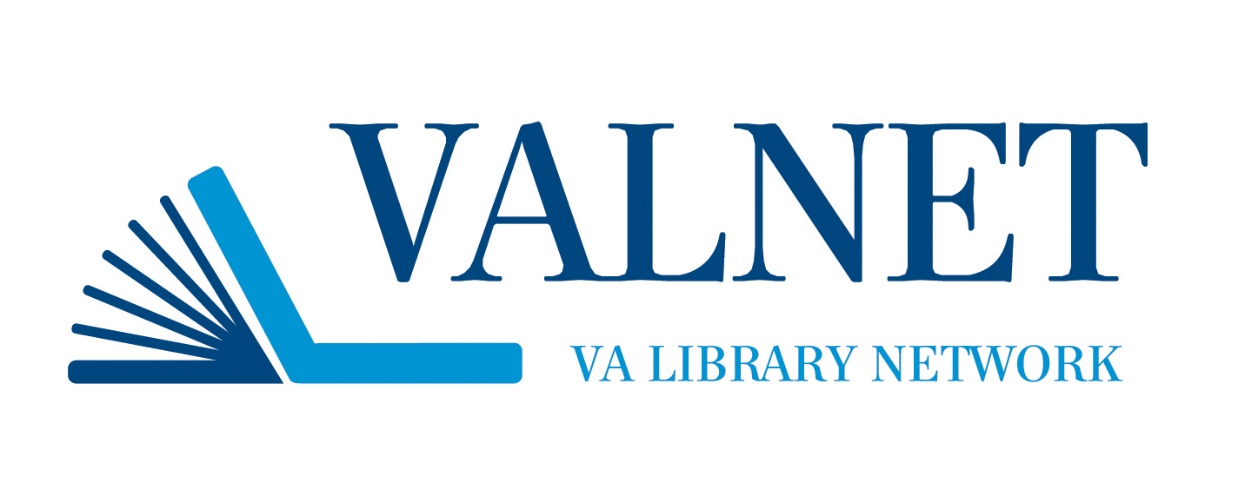 COVID-19 INFORMATION RESOURCESINFORMATION FROM THE VA:VHA High Consequence Infection (HCI) Preparedness Program:COVID-19 (Available only on the VA network)VA Public Health:Novel Coronavirus (COVID-19)Weekly Literature e-Alert (Includes upcoming webinars, noteworthy developments, announcements, reports, and the latest research that have been published in the last week).  Note:  When signing up for the alert you must supply a VA email address.COVID in 20Emergency Medicine and Preventive Medicine are launching a twice-weekly, 20-minute event where SMEs will address the most recent COVID topics. Lessons from the Field…For the Field!Starting Thursday, April 2, Dr. Chad Kessler, National Program Director for VHA Emergency Medicine, and Dr. Sophia G. Califano, Deputy Chief Consultant for Preventive Medicine, will join experts from the field. The session will occur  every Tuesday and Thursday at 4:30 p.m. ET.Drs. Caitlin Martin-Klinger and Julie Slick, both of the Southeast Louisiana Veterans Health Care System in New Orleans, will be on COVID in 20 to talk about their front line experience and the implementation of Respiratory Infection Fast Track clinic (RIFT).Future topics will include screening, testing, PPE, epidemiology and more… Please join us!When Tuesdays and Thursdays at 4:30 pm EST (Starting 2 April 2020)WhereFeel free to join the sessions inside or outside the VA network using Adobe Connect: http://va-eerc-ees.adobeconnect.com/emmeet/Audio on Adobe Connect or VANTS: 1 800 767 1750, 12328RecordingsRecordings will be available soon after the live event at EM Community of Practice Website.Podcast information will be share in future emails.For more information, contact  Joshua.Geiger@va.gov.COVID-19 slides on TMS – COVID-19 Clinical Staff  (VA 41327)  and non-clinical staff (VA 41328).VHA Coronavirus Internet Site:  https://www.publichealth.va.gov/n-coronavirus/index.aspVHA posters & factsheets that can be used for Coronavirus on the IDPIO SharePoint SiteVHA Employee Occupational Health (EOH) Guidance Toolkit on the EOH SharePoint SiteEmail address for questions: VHAHCIGenerall@va.govCOVID-19 Clinical Training Material. Training materials for clinical staff being re-assigned to ICU, Wards, Emergency Department and Community Living Center.  This site is available through publicly-accessible devices, such as personal cell phones and tablets with no TMS login or VA network access requirements.VA COVID-19 Employee Support Toolkit. A framework and a compilation of best practices with accompanying resources that can be easily leveraged to allow sites to provide locally implemented support for staff.COVID-19 Training and ResourcesCOVID-19 Comprehensive Education and Resource Catalog – PDF catalog of all approved and available internal and external education and resources with links and other important information.COVID training: Training by topic area and role available outside the VA firewall and does not require a PIV card to access. Internal training: Training by role available on TMS.All employee – Log in in to TMS and click on “My Learning” to see available approved COVID-19 training for all employees.Clinical Crisis Skills Training:Medical WardEmergency DepartmentIntensive Care UnitCommunity Living CenterCenters for Disease Control and Prevention (CDC) training site – Comprehensive list of CDC training for health care professionals.VA Evidence Synthesis ProgramOur website covid19reviews.org is now up and running. Some of you may have visited this site previously – it is now better organized and has a more functional search.  Our goal with creating this website is to capture the work we all are doing in one place, to inform each other but also avoid duplicating efforts. If you are looking for completed reviews and reviews in progress, we suggest going to the All Evidence Reviews and Evidence Reviews in Progress pages, respectively, from the Evidence Reviews drop-down menu.Completed reviews are located on the All Evidence Reviews page and have been extracted from the following sources:LitCovidCOVID-19 Portfolio SearchWHO COVID databaseCEBM Oxford COVID-19 Evidence ServiceCochraneECRI COVID-19 CenterNational Collaborating Centre for Methods and Tools, McMaster UniversityINHATA member organizationsReviews that are in progress can be found on the Evidence Reviews in Progress page. This page is populated by searching PROSPERO, CEBM Questions Under Review, and the Cochrane COVID Rapid Review question bank. We also add reviews in progress as we hear of them from you – colleagues and content experts.VA Office of Health Equity COVID-19 and Health Equity SharepointUseful information from the VA on disparities and COVID-19 testing and care, including tools, information briefs, and VISN specific data. https://dvagov.sharepoint.com/sites/VACOVHAOHE/SitePages/COVID-19.aspxINFORMATION FOR HEALTHCARE PROFESSIONALS:AORNCOVID-19 Perioperative Playbook: https://aornguidelines.org/books?bookid=2290CDC2019 Novel Coronavirus (2019-nCoV)Training on the coronavirus offered though CDC TRAIN is posted as it becomes available.The recent COCA Call with Interim Guidance is archived here: linkYou just need to log into your TRAIN account or set up a new account to access the materials. VA employees will be automatically routed to the VHA TRAIN site.COVID-19 Information for Healthcare ProfessionalsNew Coronavirus Disease Portal on Genomics and Precision HealthAAMIAAMI (Association for the Advancement of Medical Instrumentation) StandardsAdministration for Community LivingCOVID-19 resource pageAdvisory BoardYour Covid-19 checklist to expand capacityStarter list: How to support frontline staff during Covid-19What the CARES Act means for the health care industryStaffing for the Covid-19 surge How Covid-19 is transforming telehealthGet all the latest resourcesWeekly webinar: Sign up for our 45-minute Thursday webinars on the most recent, critical coronavirus developments for health care leadersALIACOVID-19 Live Literature SearchesAllen Institute for AICORD-19 ExplorerAmerican College of Emergency PhysiciansCOVID-19 Resource pageAmerican College Health Association2019 Novel CoronavirusAmerican Hospital AssociationUpdates and ResourcesAPA StyleFree Access to Publication Manual and Other Resources During the Coronavirus PandemicAPICCovid-19 ResourcesAPIC Text of Infection Control and EpidemiologyAmerican Society of Health-System PharmacistsResource CenterAmerican Veterinary Medical Association  Companion Animal IssuesASPENResources for Nutrition Therapy Decisions for COVID-19 PatientsASTHOCOVID-19: Simple Answers to Top Questions Risk Communications GuideASTMASTM (formerly known as American Society for Testing and Materials) has made its standards related to medical masks, gowns, gloves, hand sanitizers, and other PPE and medical equipment open access.Click "Access" below, register if you are a new user to our reading room and then you may access and download a PDF of the standards relevant to the global health pandemic.Access StandardsBMJBMJ - Coronavirus special issueBMJ Best PracticeThere is free access to the BMJ Best Practice topic on the novel coronavirus, as well as those for SARS and MERS.   CADTHTwo COVID-19 literature searching tools:CADTH COVID-19 Search Strings: A sample of search strings for topics related to COVID-19.CADTH COVID-19 Grey Literature Resources: A curated list of evidence-based sources for health professionals, librarians, and researchers.CEBM (Centre for Evidence-Based Medicine)Oxford COVID-19 Evidence ServiceCIDRAPCOVID-19 Resource CenterCochraneCOVID-19 Study RegisterCORD 19Natural language AI search engine Query the COVID-19 Open Research Dataset (CORD-19), with natural language questions and answers from Amazon Kendra. CORD-19 Search includes data from CORD-19 which has been processed using Amazon Comprehend Medical. Data is updated regularly.COVID-19 PortfolioCOVID-19 Portfolio ToolCOVID-19 Student ResponseCOVID-19 Student Response HomepageMedical Student COVID-19 CurriculumDimensionsCOVID-19DynaMedCOVID-19 (Novel Coronavirus)EBSCOCOVID-19 ResourcesDirect links to free journal articles from major publishers: https://covid-19.ebscomedical.com/trusted-open-access-resourcesDirect links to International, federal, and state agencies’ sites: https://covid-19.ebscomedical.com/direct-links-official-informationECRICOVID-19 Resource CenterElsevierNovel Coronavirus Information Center - guidance and clinical information, some specially written.  Access to research articles in Elsevier journals.  Some information from China, including some in Chinese, from sources including the Chinese Center for Disease Control and Prevention.  Also includes official guidance from a number of countries.Also, to support your clinical staff in caring for your patients during the COVID-19 pandemic, Elsevier has developed eLearning lessons to provide your staff timely, evidence-based education on how to respond to COVID-19 in a variety of settings. The following lessons will be available on the EPM for Clinical eLearning customers.   Course: COVID-19: Resources for Responding to COVID-19 for Healthcare ProfessionalsCOVID-19: Resources for Responding to COVID-19 for Healthcare Professionals in the Outpatient and Emergency Department SettingsCOVID-19: Resources for Responding to COVID-19 for Healthcare Professionals in the Inpatient SettingCOVID-19: Resources for Responding to COVID-19 for Healthcare Professionals in the Critical Care Settingepocratesepocrates’ COVID-19 decision toolCOVID-19 Tx Trial Updates tool EvidenceAidCOVID-19 Information PortalFEMACOVID–19 Pandemic Operational Guidance for the 2020 Hurricane SeasonFront Doorcovidbestevidence.org Geriatric Emergency Department Collaborative (GEDC)COVID-19 ResourcesGovernment Publishing OfficeReliable Government Information ResourcesHHSASPR, the Technical Resources, Assistance Center, and Information Exchange (TRACIE):Novel Coronavirus ResourcesTopic Collection: Alternate Care SitesIDSACOVID-19 Resource CenterIHME: Health DataCOVID-19 ProjectionsJAMAJAMA Network Coronavirus Resource CenterJAMA Network Remote AccessJohns Hopkins2019 Novel Coronavirus Research Compendium (NCRC)Joint CommissionCoronavirus ResourcesInfection Prevention and ControlThe LancetLancet Coronavirus HubLitCovid LitCovid is a curated literature hub for tracking up-to-date scientific information about the 2019 novel Coronavirus. It is the most comprehensive resource on the subject, providing a central access to 10791 (and growing) relevant articles in PubMed. Mary Ann LiebertFree articles from the journal Health SecurityMassachusetts General Hospital2019 Novel Coronavirus ToolkitMathematicaCOVID-19 Curated Data, Modeling, and Policy ResourcesMcGraw Hill Medical/Access MedicineCOVID-19 CentralMcMaster PlusView all 1356 critically-appraised articles on this topic on the COVID-19 Evidence Alerts website by McMaster PLUS. MedbridgeNew COVID-19 Prevention Course Series medRxiv COVID-19 SARS-CoV-2 preprints from medRxiv and bioRxivMITRapid Reviews: COVID-19 National Academy for State Health Policy"States Use Federal Waivers to Expand Health Care Resources to Confront COVID-19"National Academy of MedicineResponding to Coronavirus: Resources from the National Academies: Visit the site >>National Ebola Training and Education CenterSearch under “COVID-19 Resources”National Library of MedicineCoronavirus Disease 2019 (COVID-19)National Science and Technology AdvisorsPublic Health Emergency Initiative: Covid-19NCBIImproved access to SARS-CoV-2 dataNCBI Datasets has a simple, new way to get Coronoviridae data, including from SARS-CoV-2.NEJM2019 Novel Coronavirus 
Collection of articles and other resources.COLLECTED NEJM JOURNAL WATCH COVERAGE OF COVID-19 »National Pressure Injury Advisory Panel NPIAP List of ResourcesOvidCoronavirus Resources and ToolsOSHAPAHOCOVID-19 Evidence Project MuseOver 50 Publishers Offering Free Scholarly Content on Project MUSE: Discovery Tools Now AvailablePubMedFind recent novel coronavirus articles using PubMedRunning bibliography of articles related to COVID-19The National Library of Medicine expands access to coronavirus literature through PubMed CentralRetraction WatchRetracted coronavirus (COVID-19) papersSAMHSASAMHSA’s COVID-19 Guidance and ResourcesTraining and Technical Assistance Related to COVID-19Sanford GuideSanford GuideTableauCOVID-19 Data HubTRC Healthcare (Pharmacist’s Letter, Pharmacy Technician’s Letter, Natural Medicines)COVID-19 Updated and Resources, including:COVID-19 Emerging Recommendations Panel Webinar: https://trchealthcare.com/webinars/covid-19-on-demand-webinar-recorded-3-19-20/COVID-19 Hot Topic Webcasts: This is the full webinar above broken into 3 segments by topicThe segments are:Part 1: COVID-19 Epidemiology, Presentation, and TransmissionPart 2: Mitigation, PPE, and Social DistancingPart 3: Medication- and Vaccine-Related InformationLinks to all 3 segments are posted in the Webinars section of our website: https://trchealthcare.com/webinars/covid-19-complimentary-webcast-series-1-of-3/ Natural Medicines and COVID-19University of MinnesotaCenter for Infectious Disease Research and Policy COVID-19 pageUniversity of VermontA Guide to COVID-19 ResourcesUniversity of WashingtonCOVID-19 InformationUpToDateCOVID-19VisualDXCOVID-19 (Coronavirus)Wakefield BrunswickCOVID-19 Resources for Healthcare OrganizationsWileyWiley Coronavirus research articles Access to a free, real-time feed of the latest research and news on COVID-19, powered by Scitrus, Atypon's AI-driven personalized discovery application. Cochrane Library has created two free Special Collections on COVID 19Free resources from Wiley for those interested in exploring historical perspectives on epidemics, methods used to control their spread, and associated health policies, see: Europe, 1817 or UK, 1854 or Hastings, 1873 or Sydney, 1895 Wolters KluwerClinical Effectiveness COVID-19 ResourcesWorld Health OrganizationGlobal ResearchRolling updates on COVID-19Technical GuidanceWHO COVID-19 DatabaseWHO is gathering the latest international multilingual scientific findings and knowledge on COVID-19. The majority of citations referenced are published journal articles. The global literature cited in the WHO COVID-19 database is updated daily (Monday through Friday) from searches of bibliographic databases, hand searching, and the addition of other expert-referred scientific articles. Particular emphasis is placed on identifying literature from around the world. Multiple search strategies that are under continual revision are used to obtain this global perspective. New research is added regularly. Available since January 26th, a more powerful search interface has just been launched on the 14th of April and can be accessed at the following link:https://www.who.int/emergencies/diseases/novel-coronavirus-2019/global-research-on-novel-coronavirus-2019-ncovEPIDEMIOLOGICAL INFORMATION:CDCDisaster EpidemiologyCIDRAPCOVID-19 Outbreak Tracker.  Kaiser Family FoundationEuropean Centre for Disease Prevention and ControlFEMA NBEOC Operations DashboardHarvard T.H. Chan School of Public HealthCOVID-19 Data TrackingHealthMap (change Location at the top of the screen to China and then you will see current alerts, to the left.  You can also search for specific cities) .Johns Hopkins University Coronavirus COVID-19 Global CasesThis map visualizes where cases of the 2019 novel coronavirus (2019-nCoV) are worldwide. It provides the latest figures for the number of confirmed cases, cases by country or region, and deaths. 

The New Humanitarian: Feature about the spread of the virusProMedMail

Public Health EnglandU Mass AmherstReich Lab COVID-19 Forecast Hub (use in Chrome)University of ChicagoU.S. COVID Atlas
US DHHS CDC Global COVID-19 MapUS DHHS CDC US Outbreak StatisticsUS Department of State Travel AdvisoriesWorld Health Organization: Emergency Preparedness Response
INFORMATION FOR THE PUBLIC:USACDC Administration for Community LivingMedlinePlusWHO - Questions and answers on coronavirus; Updated WHO advice for international trafficForeign and Commonwealth Office advice on travel to China

Department of Health and Social Care advice for the public
NEWS SOURCES:
BBC: Coronavirus Outbreak

BMJ News.   BMJ's content about the virus is all available for free.CDC NewsroomThe Guardian: CoronavirusHuman Rights Watch about Chinese news coverage of the outbreak.Nature - Infection.   Scroll down to read news items.   Some are free to read.   If you need assistance accessing an article, contact your local librarian.
The New Humanitarian: Infectious diseases  (The New Humanitarian is an independent source of news on humanitarian crises)

NPRSTATNews

Xinhuanet (in English): news from ChinaWorld Health OrganizationDEFINITIONS, BACKGROUND, PLANS, LEGAL AUTHORITIESCOVID-19 Glossary.  Kaiser Family Foundation https://www.kff.org/glossary/covid-19-outbreak-glossaryUS DHHS Public Health Emergency Declaration https://www.phe.gov/emergency/news/healthactions/phe/Pages/2019-nCoV.aspxFlu Types, definitions, and naming conventions.   US DHHS CDC http://www.cdc.gov/flu/about/viruses/types.htmDefinitions and Risk Assessments,  US DHHS CDC  (Interim US Guidance for Risk Assessment and Public Health Management of Persons with Potential Coronavirus Disease 2019 (COVID-19) Exposure in Travel-associated or Community Settings) https://www.cdc.gov/coronavirus/2019-ncov/php/risk-assessment.htmlNational Pandemic Strategy page, US DHHS CDC https://www.cdc.gov/flu/pandemic-resources/national-strategy/index.htmlNetwork for Public Health Law.  Coronavirus Primer.  Authorities, etc...https://www.networkforphl.org/resources/emergency-legal-preparedness-wuhan-coronavirus/Pandemic Intervals Framework, US DHHS CDC https://www.cdc.gov/flu/pandemic-resources/national-strategy/intervals-framework.htmlPandemic Phases, World Health Organization (2009 H1N1) https://www.who.int/csr/disease/swineflu/phase/en/PREP Act Legal Liability Protection https://www.federalregister.gov/documents/2020/03/17/2020-05484/declaration-under-the-public-readiness-and-emergency-preparedness-act-for-medical-countermeasures US Government Accountability Office.  GAO Report “Science & Tech Spotlight: Coronaviruses” (GAO-20-472SP) on March 3, 2020. https://www.gao.gov/assets/710/705075.pdf INTERNATIONAL SITES World Health Organization (WHO) https://www.who.int/emergencies/diseases/novel-coronavirus-2019EU European Centre for Disease Prevention and Control.  COVID-19 site https://www.ecdc.europa.eu/en/novel-coronavirus-china UK Government COVID-19 Publications https://www.gov.uk/government/publications/wuhan-novel-coronavirus-infection-prevention-and-controlCanada Government COVID-19 Info Page https://www.canada.ca/en/public-health/services/diseases/2019-novel-coronavirus-infection/canadas-reponse.htmlMexico Government Dept of Health COVID-19 Page https://www.gob.mx/salud/documentos/nuevo-coronavirus-2019-ncov-comunicado-tecnico-diario?idiom=esAustralian Government.  Dept of Health COVID-19 Resource page https://www.health.gov.au/resources/collections/novel-coronavirus-2019-ncov-resourceshttps://www.health.gov.au/resources/collections/coronavirus-covid-19-resources-for-health-professionals-including-aged-care-providers-pathology-providers-and-healthcare-managers US GOVERNMENT SITESUS DHHS Office of the Assistant Secretary for Preparedness and Response (ASPR) COVID-19 page (PHE.GOV) https://www.phe.gov/Preparedness/COVID19/Pages/default.aspxASPR TRACIE. https://asprtracie.hhs.gov/technical-resources https://asprtracie.hhs.gov/technical-resources/44/SARS-MERS/44National Institutes of Health (NIH) https://www.nih.gov/health-information/coronavirusNIH National Library of Medicine (NLM) https://www.nlm.nih.gov/index.html#Novel_CoronavirusCDC https://www.cdc.gov/coronavirus/2019-ncov/Spanish https://www.cdc.gov/coronavirus/2019-ncov/index-sp.htmlCDC Travel Health Notices https://wwwnc.cdc.gov/travel/notices?deliveryName=USCDC_1150-DM20414CDC Weekly COVID-19 newsletter updates https://tools.cdc.gov/CampaignProxyService/subscriptions.aspx Self-Checker https://www.cdc.gov/coronavirus/2019-ncov/if-you-are-sick/steps-when-sick.htmlCDC NIOSH https://www.cdc.gov/niosh/emres/2019_ncov.htmlRespirator Information https://www.cdc.gov/coronavirus/2019-ncov/hcp/respirator-use-faq.htmlApproved N95 respirators https://www.cdc.gov/niosh/npptl/topics/respirators/disp_part/n95list1-a.htmlCenters for Medicare and Medicaid Serviceshttps://www.cms.gov/files/document/covid19-emergency-declaration-health-care-providers-fact-sheet.pdfhttps://www.cms.gov/About-CMS/Agency-Information/Emergency/EPRO/Current-Emergencies/Current-Emergencies-pagehttps://www.cms.gov/Medicare/Provider-Enrollment-and-Certification/SurveyCertEmergPrep/Influenza-Viruseshttps://www.cms.gov/About-CMS/Agency-Information/Emergency/EPRO/Resources/Waivers-and-flexibilitieshttps://www.cms.gov/medicareprovider-enrollment-and-certificationsurveycertificationgeninfopolicy-and/emergency-medical-treatment-and-labor-act-emtala-requirements-and-implications-related-coronavirushttps://www.medicaid.gov/medicaid/section-1115-demonstrations/1115-application-process/index.htmlhttps://www.cms.gov/newsroom/press-releases/trump-administration-releases-covid-19-checklists-and-tools-accelerate-relief-state-medicaid-chipFood and Drug Administration. https://www.fda.gov/emergency-preparedness-and-response/mcm-issues/coronavirus-disease-2019-covid-19COVID-19 Emergency Use Authorizations  (FDA) https://www.fda.gov/medical-devices/emergency-situations-medical-devices/emergency-use-authorizations#coronavirus2019US DHS Cybersecurity and Infrastructure Security Agency (CISA)https://www.cisa.gov/coronavirusUS DHS FEMAENGLISH: https://www.fema.gov/coronavirusSPANISH: https://www.fema.gov/es/coronavirusUS DHS FEMA RUMOR CONTROL PAGE: https://www.fema.gov/coronavirus-rumor-controlHow To Help    https://www.fema.gov/coronavirus/how-to-helpCoronavirus (COVID-19) Pandemic: Eligible Emergency Protective Measures.  FEMA Fact SheetRelease date: March 19, 2020 https://www.fema.gov/news-release/2020/03/19/coronavirus-covid-19-pandemic-eligible-emergency-protective-measuresHospitals. Quick Guide: FEMA Reimbursement for Acute Care Hospitals.  (2016 update) Yale New Haven Health.  The Center for Emergency Preparedness and Disaster Response https://www.ynhhs.org/~/media/files/emergency/aquickguide_femareimbursement.pdf US Dept of Labor OSHAhttps://www.osha.gov/SLTC/covid-19/https://www.osha.gov/Publications/OSHA3990.pdfhttps://www.osha.gov/memos/2020-03-14/temporary-enforcement-guidance-healthcare-respiratory-protection-annual-fitUS Dept of State.  Overseas Security Advisory Council https://www.osac.gov/Content/Announcement/fee23fa6-8c30-44ae-985f-180e3ce9635eUS Dept of Transportation FAA.  Interim Aircrew Guidance for COVID-19 https://www.faa.gov/other_visit/aviation_industry/airline_operators/airline_safety/safo/all_safos/media/2020/SAFO20001.pdfUS Environmental Protection Agency.  EPA’s Registered Antimicrobial Products for Use Against Novel Coronavirus SARS-CoV-2, the Cause of COVID-19 https://www.epa.gov/sites/production/files/2020-03/documents/sars-cov-2-list_03-03-2020.pdfUS Small Business Administration https://www.sba.gov/disaster-assistance/coronavirus-covid-19USA GOV International Traveler Issues for Americans: https://www.usa.gov/americans-abroad#item-214568US National Governors Association.  COVID-19 Site: https://www.nga.org/coronavirus/Compiled by:Sarah L. Carnes, MLIS, AHIP                          Clinical LibrarianBedford VAMC